Participants Name: Date of training: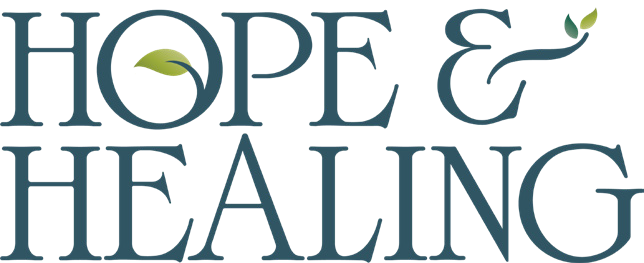 Jaxon has been in the house for three months and has formed a close bond with you. He tends to seek you out when he wants to talk and has opened up a bit with you about things that have happened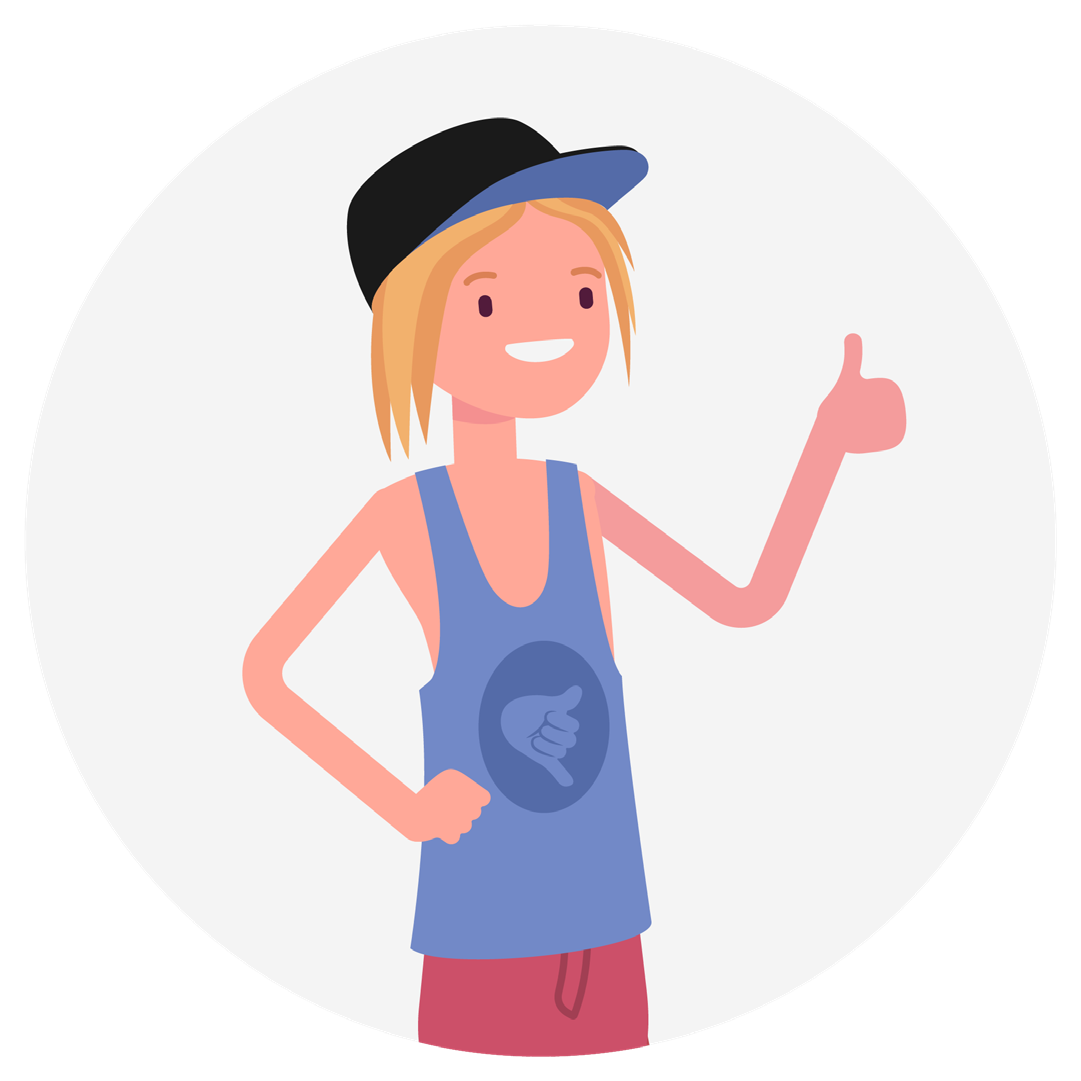 to him. He has also shared his worries about his family.You learn that a case plan meeting for Jaxon is scheduled for next week. Jaxon will attend this meeting. You know he only has a loose connection with his CSO.You also happen to know that he doesn’t like the sound of the transition plan being suggested by his CSO. And… he has some fairly strong views about wanting more contact with his family.But… Jaxon is not particularly confident in official or group situations. He is insisting that you be there to support him and to speak on his behalf. He says you know what he needs.Take a look at the questions on the following pages...Write your responses to the following questions.How could you contribute or advocate for Jaxon for this case planning meeting?What can you do to put forward relevant information about how Jaxon is currently doing?What could you do, and what might you need, to ensure Jaxon’s voice (i.e.his views and wishes) get heard in the planning meeting?How could you make available any information you have? (i.e. as a carer who knows a young person well)How can you support Jaxon in sharing his views, particularly empowering the young person to speak on their own behalf.